A DEBRECENI EGYETEM minőségBIZTOSÍTÁSI rendszerének2021-2022. évifejlesztési Programja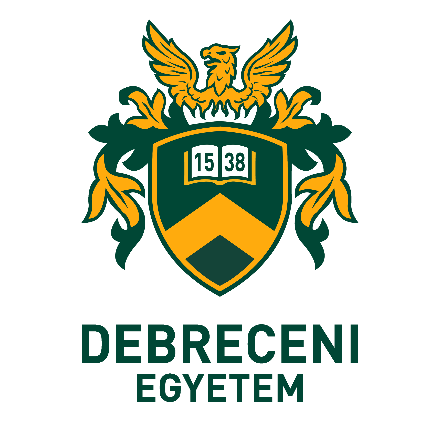 ________________________________Prof. Dr. Szilvássy Zoltán rektor1. A DE MinőségpolitikájaA Debreceni Egyetem vezetésének célja, hogy az egyetem, Magyarország egyik meghatározó szellemi központja, erősítse a minőség, a hatékonyság, a megbízhatóság és az aktivitás révén őrzött pozícióját. Figyelemmel a nemzetközi folyamatokra és a társadalmi igények kielégítésére az egyetem minden területen a legmagasabban képzett szakembereket kívánja kibocsátani. A minőségpolitika a fő pillére az egyetem koherens minőségbiztosítási rendszerének, amely folyamatos minőségfejlesztési ciklusként hozzájárul az intézmény eredményességének növeléséhez. Elősegíti a minőségkultúra fejlesztését, amelyben az egyetem minden szereplője felelősséget vállal a minőségért és elkötelezetten részt vesz a minőség biztosításában. Ennek támogatása érdekében a minőségpolitika formális státuszú és nyilvánosan hozzáférhető.A minőségpolitika akkor a leghatásosabb, ha tükrözi a kutatás, illetve a tanulás és tanítás között meglévő viszonyt, továbbá figyelembe veszi az egyetem működésének nemzeti kontextusát és az intézményi stratégiát. E célok elérése érdekében a Debreceni Egyetem: a képzési, a tudományos kutatási és fejlesztési tevékenységére minőségbiztosítási rendszert épített ki, működtet és fejleszt,magas szintű, sokoldalú, interdiszciplináris képzést, kutatást és fejlesztést valósít meg, munkatársait úgy választja ki, hogy a felsőoktatási feladatokat, az oktatást, a kutatást és az ehhez kapcsolódó szaktanácsadást a követelményeknek megfelelően elégítse ki, támogatja az oktatók és hallgatók, a kutatók, az oktatást-kutatást kiszolgáló, betegellátást és működést segítő alkalmazottak felelősségvállalását a minőségbiztosításban,kiáll az oktatókat, a nem oktató alkalmazottakat és a hallgatókat érintő minden-fajta intolerancia és diszkrimináció ellen,kiemelt figyelmet fordít a kutatásra és a doktorképzésre,támogatja a külső érintettek bevonását a minőségbiztosításba, minőségpolitikáját és minőségbiztosítási rendszerét időszakosan átvizsgálja, aktualizálja, minőségfejlesztési mutatókat dolgoz ki a mindenkor hatályos nemzeti felsőoktatási törvénynek és egyéb jogszabályi előírásoknak, a Magyar Felsőoktatási Akkreditációs Bizottság elvárásainak megfelelően, figyelembe véve a felsőoktatás minőségbiztosításának európai sztenderdjeit,az egyetem rendszeresen vizsgálja és elemzi az aktív és végzett hallgatóinak, valamint munkatársainak elégedettségét, az együttműködő partnereinek elégedettségét, továbbá a munkaerőpiaci elégedettséget.”A Szenátus Esélyegyenlőségi Bizottsága figyelemmel kíséri a nők és a férfiak arányos képviseletét, javaslatokat tesz az arányos képviselet biztosítására, ellenőrzi az intézkedések eredményességét, feltárja a megkülönböztetés megnyilvánulásait, a nők arányos szerepvállalását sértő intézkedéseket, és kezdeményezi megszüntetésüket. Az egyetem vezetése arra ösztönzi munkatársait, hogy az egyenletes minőség érdekében: - magukkal és munkájukkal szemben fokozottan igényesek legyenek, - a minőségpolitikát megismerjék, - ismereteiket, tudásukat folyamatosan bővítsék. A Debreceni Egyetem vezetése elkötelezi magát és aktív szerepet vállal a minőségbiztosítási rendszer működtetésében, fejlesztésében, és ezt az elkötelezettséget minden munkatársától elvárja.  2. A minőségbiztosítási rendszer fejlesztési irányai2.1. Egyetemi szintű feladatok – a minőségbiztosítási rendszer fejlesztéséhezEFOP-3.4.3-16-2016-00021 „A Debreceni Egyetem fejlesztése a felsőfokú oktatás minőségének és hozzáférhetőségének együttes javítása érdekében”Minőségbiztosítási alprojekt:A.2. Oktatási innováció – a felsőoktatási képzési szerkezet, módszer és tartalom modernizálása, munkaerő-piaci relevanciájának fokozásaA minőségbiztosítási rendszer fejlesztése, a feladatok koordinálása, részvétel az új komplex modell kialakításában. Hatékony feed-back rendszer kialakítása, működtetésének felügyelete. Intézményi szintű mérések előkészítése, a komplex adminisztráció segítése.Az összhang kialakításának segítése a minőségbiztosítási rendszer és a meglévő VIR között. Az adatok importálásának segítése. Részvétel a DPR rendszer fejlesztésében.Valamennyi intézményű szintű mérési eredmények statisztikai elemzése.Felelős: minőségbiztosítási rektori biztos, EFOP-3.4.4-16-2017-00023 „AZ MTMI SZAKOKRA VALÓ BEKERÜLÉST ELŐSEGÍTŐ INNOVATÍV PROGRAMOK MEGVALÓSÍTÁSA A DEBRECENI EGYETEM VONZÁSKÖRZETÉBEN”Részcél: R2 - olyan támogató tevékenységek folytatása, amelyek növelik a matematikai, természettudományos, informatikai, műszaki szakok népszerűségét a köznevelésben. Kötelezően választott tevékenység: K1/4 - természettudományos készségfejlesztő és kommunikációs módszertani szolgáltatások kialakítása, működtetéseMűszaki kompetenciák mérése középiskolákban Vienna Test System programmal.Felelős: minőségbiztosítási rektori biztos, 2.2. Egyetemi szintű minőségcélok2021.A DE számára fontos cél, hogy a felvételt nyert és tanulmányaikat megkezdő hallgatók a lehető legnagyobb arányban szerezzék meg a munka világában sikeresen és hatékonyan hasznosítható diplomájukat. A képzési tartalmak munkaerő-piaci relevanciájának erősítésével a hallgatók elhelyezkedési lehetőségeit kívánjuk növelni.Határidő: 2022.12.31.Felelős: oktatási rektorhelyettes, dékánokA felsőoktatási alap és osztatlan képzésekre történő bejutás feltételeként meghatározott emelt szintű érettségi vizsga sikeres teljesítése érdekében a hátrányos helyzetű térségekben tanuló középiskolások számára emelt szintű érettségire felkészítő tanfolyam indítását tervezzük. A hátrányos helyzetű térségekből érkező hallgatók számára gondot jelent a felsőoktatási tanulmányok finanszírozása is. Ennek kompenzálására egy ún. esélyegyenlőségi ösztöndíj bevezetését tervezzük.Határidő: 2022.12.31.Felelős: oktatási rektorhelyettes, dékánokA Doktori Iskolák minőségbiztosítási rendszereinek átalakítása az ESG sztenderdeknek megfelelően. (A MAB Testülete 2019/6/VIII/1. sz. határozatával elfogadott és 2020/5/VIII/1. sz. határozatával módosított szempontrendszere alapján.)Határidő: 2022.12.31.Felelős: DI vezetők, minőségbiztosítási rektori biztosA teljesítményértékelési rendszer továbbfejlesztése, az optimális összetételű humánerőforrás-állomány biztosítása. A munkakörök betöltéséhez szükséges kompetenciák meghatározása.Határidő: 2022.12.31.Felelős: rektor, kancellár, dékánok2022.Az élethosszig tartó tanulás feltételeinek, rugalmasságának javítása egyrészt a munka­ erő-piaci igényekre alapozott továbbképzési programok, posztgraduális képzések számának növelése által történhet meg (jelenleg 223 szakirányú továbbképzési szakot kínál a DE). A szakmai ismeretek folyamatos frissítés, aktualizálás nélkül rövid idő alatt elavulttá válnak, ezért folyamatos tanulással állandóan meg kell újítani azokat, alkalmazkodni kell a társadalom és a munkaerőpiac igényeihez a már meglévő képzések tartalmi fejlesztésével is.Határidő: 2023.12.31.Felelős: oktatási rektorhelyettes, dékánokA DE a képzési tartalmak és a képzési struktúra fejlesztése mellett kiemelten fontos célnak tekinti az oktatók oktatásmódszertani eszköztárának fejlesztését is a tudásközvetítés hatékonyabb, magasabb színvonalon történő megvalósítása érdekében. Az intézmény igyekszik alkalmazkodni egyfelől a képzést igénybe vevők elvárásaihoz, másfelől az oktatás folyamatában átadandó ismeretek állandó bővüléséhez, változásához. A munkaerő-piaci igények által életre hívott duális képzésekkel egyaránt modernizálni kívánjuk a képzés tartalmát és módszereit. Kiemelt cél, hogy az Egyetem ösztönözze az új, innovatív oktatási módszerek, eszközök alkalmazását a képzésben, ennek érdekében folyamatosan támogatja, ösztönözi oktatói szakmai és pedagógiai képzését, továbbképzését.Határidő: 2023.12.31.Felelős: oktatási rektorhelyettes, dékánok2.3. Kari szintű feladatok – Kari minőségcélokLd.: I. melléklet: https://unideb.hu/letoltheto-dokumentumok-0Debrecen, 2021.december 9.Összeállította: Minőségbiztosítási rektori biztos